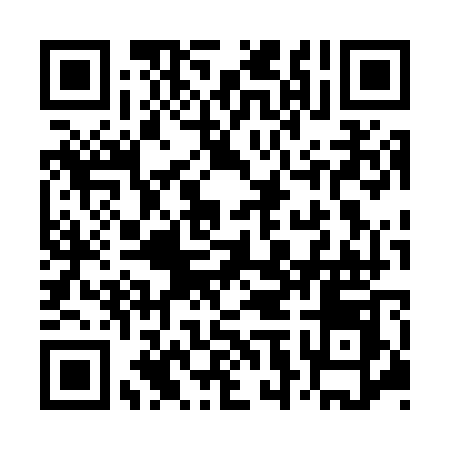 Prayer times for Hook Island, AustraliaWed 1 May 2024 - Fri 31 May 2024High Latitude Method: NonePrayer Calculation Method: Muslim World LeagueAsar Calculation Method: ShafiPrayer times provided by https://www.salahtimes.comDateDayFajrSunriseDhuhrAsrMaghribIsha1Wed5:056:2012:013:175:426:532Thu5:066:2112:013:175:426:523Fri5:066:2112:013:165:416:524Sat5:066:2212:013:165:406:525Sun5:066:2212:013:165:406:516Mon5:076:2212:013:155:396:517Tue5:076:2312:013:155:396:508Wed5:076:2312:013:155:386:509Thu5:086:2312:013:145:386:4910Fri5:086:2412:013:145:386:4911Sat5:086:2412:013:145:376:4912Sun5:086:2512:013:135:376:4813Mon5:096:2512:013:135:366:4814Tue5:096:2512:013:135:366:4815Wed5:096:2612:013:125:366:4816Thu5:106:2612:013:125:356:4717Fri5:106:2612:013:125:356:4718Sat5:106:2712:013:125:356:4719Sun5:106:2712:013:125:346:4720Mon5:116:2812:013:115:346:4621Tue5:116:2812:013:115:346:4622Wed5:116:2812:013:115:336:4623Thu5:126:2912:013:115:336:4624Fri5:126:2912:013:115:336:4625Sat5:126:3012:013:115:336:4626Sun5:136:3012:013:105:336:4627Mon5:136:3012:023:105:326:4628Tue5:136:3112:023:105:326:4629Wed5:146:3112:023:105:326:4530Thu5:146:3212:023:105:326:4531Fri5:146:3212:023:105:326:45